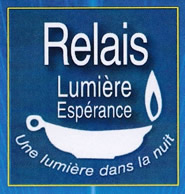 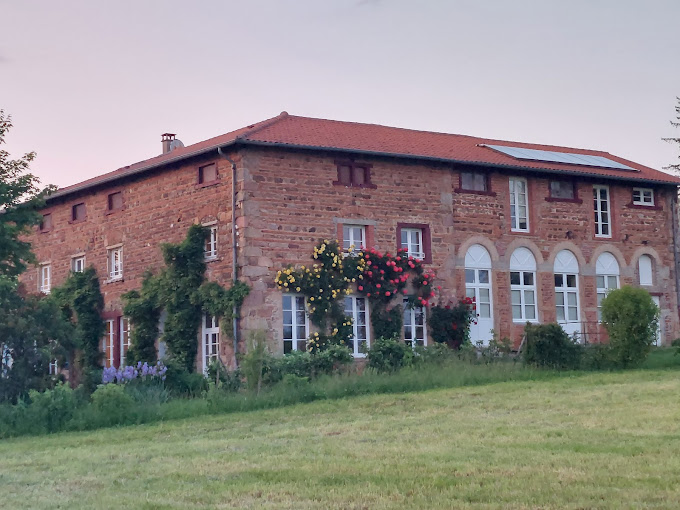     RENCONTRE RÉGIONALE  RELAIS LUMIÈRE  ESPÉRANCE                                            15-16 JUIN 2024                                                                                                LA NEYLIERE, maison d’accueil Mariste                                                                                                828 route de la Neylière 69590 POMEYS               THEME:  Sur le Chemin… se relever et avancer vers la Confiance  Arrivée samedi 15 juin 2024 pour ceux qui ont réservé une chambre.Accueil dans la salle Samoa 17hVêpres : 18h45 pour ceux qui le souhaitentDiner : 19h Veillée dans l’oratoire : 20h à 21h30Dimanche 16 juin : Laudes 7h45 ( pour ceux qui le souhaitent)8 à 9h : petit déjeuner9h30 : accueil salle Samoa, Chant « Trouver dans ma vie ta présence»            présentation rapide des groupes            Présentation du thème par Gérard Danière (prêtre accompagnateur de Lyon)           Témoignage de Martine 10h :  groupes de partage avec un animateur par groupe           présentation de chacun            Chacun évoque un événement, une rencontre qui lui a permis de se relever et d’avancer sur le chemin.           Qu’est-ce qui nous conduit à la confiance? Quel en est le sens? 12h : temps libre12h30 : déjeuner  14h : présentation de la Neylière par un père mariste et présentation de Relais 14h30 : Chant: « Trouver dans ma vie ta présence»  puis retour dans les mêmes groupes,  Partage sur l’évangile du dimanche 16 juin 2024, Mc 4, 26-34« C’est la plus petite de toutes les semences, mais quand elle grandit, elle dépasse toutes les plantes potagères » Qu’est-ce qui nous  conduit à la confiance en Dieu?               Puis chacun réfléchit et écrit une «pépite» sur un petit papier distribué et qu’on mettra dans une corbeille (elles seront lues à l’offertoire et chacun repartira avec une autre pépite).15h30 : préparation de la messe 16h: messe dans l’oratoire: Chant «Trouver dans ma vie ta présence»17 h: Envoi